Государственное бюджетное учреждение дополнительного образования Калужской области «Областной эколого-биологический центр»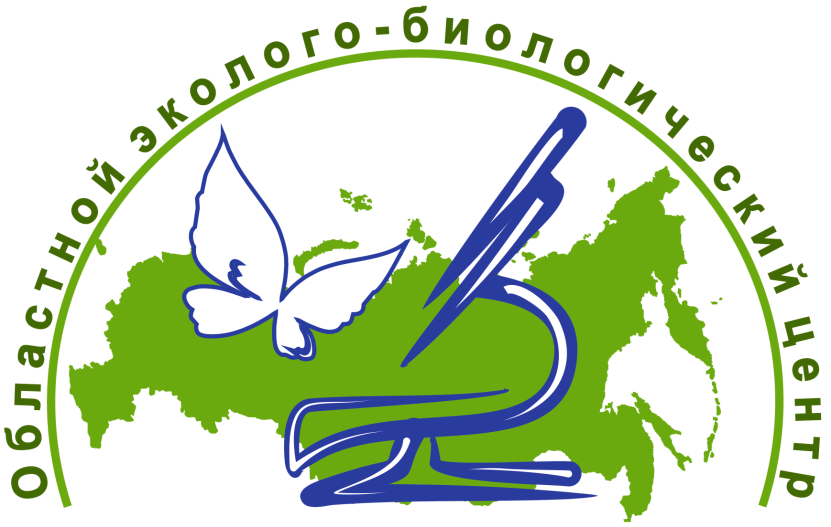 Сертификат участникаобластной экологической акции «День защиты животных»                   в номинации «Электронная выставка рисунков «Парад хищников»выданХаритоновой КристинеМКДОУ детский сад «Колокольчик» г. Медынь Калужской областиРуководитель Волкова Светлана Алексеевна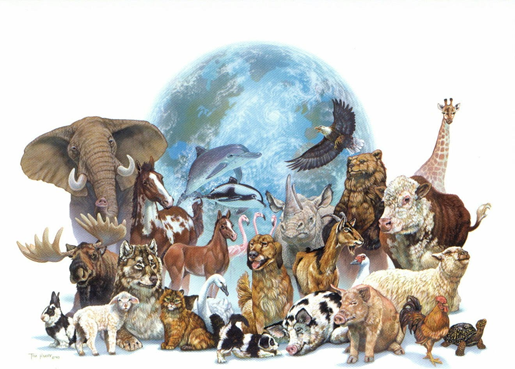 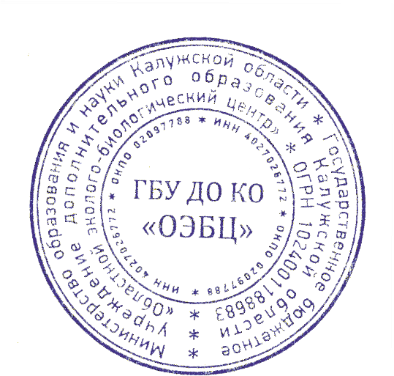 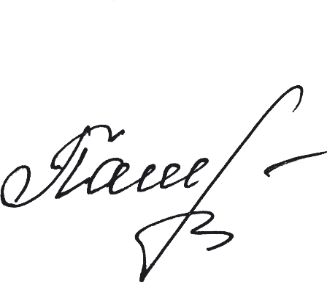             Директор                                                                                И.А. Патричная01.12.2022Калуга